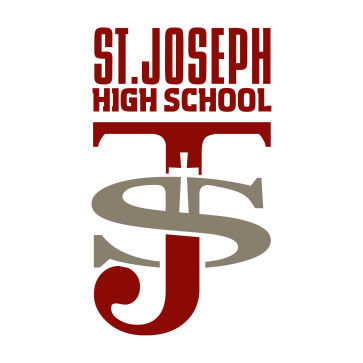 Dear Coaches:RE:	St. Joseph Air Attack - Senior Boys and Girls Volleyball TournamentOctober 4th and 5th, 2019 Please consider this invitation to participate in volleyball excellence.I would like to extend an invitation to you and your team to compete in the Third Annual St. Joseph High School ‘AIR ATTACK’ - Senior Girls and Boys Volleyball Tournament.With our unbelievable facility, we are able to offer 4 full playing courts in the same venue with each team guaranteed SIX - 3 Set Matches. The men’s and women’s pools will be divided into 2 pools of 4. A full round robin of pools on will be played on Friday, October 4th.Teams will then be ranked within pools and play a crossover Oregon Draw Playoff (A side B side tournament format) on Saturday. All games will be the best of three sets. All matches will be rally point to 25 in games 1 and 2, with the third game tiebreaker to 15. All games will be determined by a two-point spread with no cap. All matches and tiebreakers will be governed by ASAA rules.Features of the tournament include:Speed Spike and Libero Leap Competition Friday NightCatholic Mass Saturday Morning 9:00 a.m. at SJHS (participation optional)Friday games times are from 1:00 - 6:00 p.m. Game times Saturday are 11:00 a.m. - 6:00 p.m. Tournament final will be played at 6:00 p.m. Saturday nightGreat team rates at our host hotel. Entry fee to this year’s tournament is $400.00 per team and is payable to St. Joseph High School. Preference will be given to teams who are able to send both boys and girls teams. Tournament entry deadline is June 22, 2019.If you and your teams are interested in attending please reply to this email.Thanks,Rob BlaisAthletic Director St. Joseph High SchoolRed Deer, AB587-377-3823